                                             		 Załącznik nr 3 do regulaminu 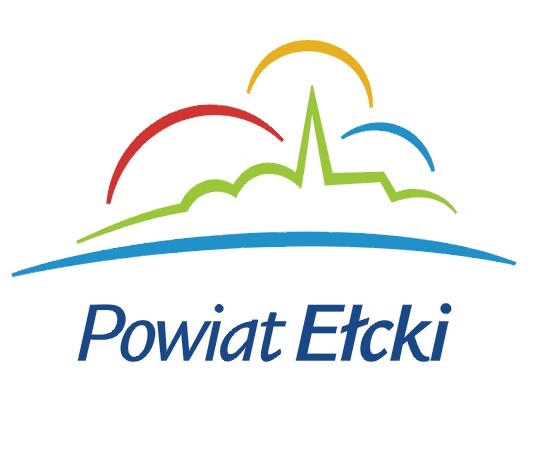 - wzór umowy Umowa nr ................zawarta ................................................ w Ełku pomiędzy:Powiatem Ełckim z siedzibą w Ełku, przy ul. Piłsudskiego 4, zwanym dalej Współfinansującym, reprezentowanym przez Zarząd Powiatu Ełckiego w osobach:Marka Chojnowskiego – Przewodniczącego Zarządu Powiatu EłckiegoRoberta Dawidowskiego – Zastępcę Przewodniczącego Zarządu Powiatu Ełckiegoprzy kontrasygnacie skarbnika powiatu ełckiego Grażyny Borodaa organizacją pozarządową ..................................................... z siedzibą w ......................., zwaną dalej Wykonawcą, reprezentowaną przez: ........................................................ ........................................................§ 1Niniejsza umowa jest umową o wsparcie realizacji zadania poprzez udział finansowy powiatu ełckiego w przedsięwzięciu o którym mowa w ust.2.Współfinansujący zleca Wykonawcy realizację zadania, określonego szczegółowo w ofercie stanowiącej załącznik nr 1 do umowy, w związku z konkursem „Miejsca spotkań w każdej gminie powiatu ełckiego”, a Wykonawca zobowiązuje się wykonać zadanie w zakresie i na warunkach określonych w niniejszej umowie.§ 2Współfinansujący zobowiązuje się do uczestnictwa w kosztach realizacji zadania 
w wysokości do 15 000,00 złotych brutto (słownie: piętnaście tysięcy złotych brutto).Faktury z realizacji zadania w wysokości do 15 000,00 brutto (słownie: piętnaście tysięcy złotych brutto) zostaną wystawione na Nabywca: Powiat Ełcki, ul. Piłsudskiego 4, 19-300 Ełk, NIP 848-18-27-319, Odbiorca: Starostwo Powiatowe w Ełku, ul. Piłsudskiego 4, 19-300 Ełk. Oryginały faktur zostaną przedłożone Starostwu Powiatowemu w Ełku z 14-dniowym terminem zapłaty.§ 3Wykonawca powinien posiadać wszystkie kserokopie faktur na realizację zadania.§ 4Termin wykonania zadania ustala się od dnia zawarcia umowy do ...........................................§ 5Wykonawca zobowiązuje się do należytego utrzymania infrastruktury powstałej w ramach realizacji projektu, jej bieżącej konserwacji, naprawy oraz ubezpieczenia zgodnie 
z przedłożonym Współfinansującemu w ofercie oświadczeniem. Powyższe zobowiązanie może być wykonane z udziałem osób trzecich.§ 6Wykonawca zobowiązuje się do zapewnienia bezpieczeństwa użytkowania infrastruktury powstałej w wyniku realizacji projektu zgodnie z przepisami bhp oraz ppoż. § 7Wykonawca, realizując zadanie, zobowiązuje się do właściwego poinformowania społeczności lokalnej o dofinansowaniu zadania przez powiat ełcki poprzez:wykonanie i umieszczenie w miejscu realizacji tablicy informacyjnej o minimalnych wymiarach 50 cm/30 cm z logo powiatu ełckiego oraz napisem: Projekt „Miejsca spotkań w każdej gminie powiatu ełckiego” zrealizowano z udziałem środków 
z budżetu powiatu ełckiego.zamieszczenie informacji w lokalnych mediach o zadaniu i udziale środków finansowych powiatu ełckiego. Wykonawca dołączy do sprawozdania wszystkie kopie materiałów prasowych, reklamowych, promocyjnych i innych reklamujących zadanie i Współfinansującego.§ 8Współfinansujący sprawuje kontrolę prawidłowości wykonywania zadania przez Wykonawcę. Kontrola może być przeprowadzona w toku realizacji zadania lub po jego zakończeniu.W ramach kontroli, o której mowa w ust. 1, upoważnieni pracownicy Współfinansującego mogą badać dokumenty i inne nośniki informacji, które mają lub mogą mieć znaczenie dla oceny prawidłowości wykonywania zadania oraz żądać udzielenia ustnie lub na piśmie informacji dotyczących wykonania zadania. Wykonawca na żądanie kontrolującego jest zobowiązany dostarczyć lub udostępnić dokumenty i inne nośniki informacji oraz udzielić wyjaśnień i informacji w terminie określonym przez kontrolującego.Prawo kontroli przysługuje upoważnionym pracownikom Współfinansującego zarówno w siedzibie Wykonawcy, jak i w miejscu realizacji zadania.§ 9Współfinansujący może żądać częściowych sprawozdań z wykonywania zadania według wzoru stanowiącego załącznik nr 4 do regulaminu konkursu.Sprawozdanie końcowe z wykonania zadania musi zostać sporządzone przez Wykonawcę na formularzu zgodnym z załącznikiem nr 4 w terminie 30 dni od dnia zakończenia realizacji zadania, o którym mowa w § 4.Współfinansujący ma prawo żądać, aby Wykonawca w wyznaczonym terminie przedstawił dodatkowe informacje i wyjaśnienia do sprawozdań, o których mowa w ust. 1 i 2.W przypadku nieprzedłożenia sprawozdań, o których mowa w ust. 1 i 2, Współfinansujący wzywa pisemnie Wykonawcę do ich złożenia. Niezastosowanie się do wezwania skutkuje przeprowadzeniem kontroli, która może być podstawą rozwiązania umowy. § 10Umowa może być rozwiązana na mocy porozumienia Stron w przypadku wystąpienia okoliczności, za które Strony nie ponoszą odpowiedzialności, a które uniemożliwiają wykonywanie umowy.W przypadku rozwiązania umowy na mocy porozumienia Stron skutki finansowe Strony określą w sporządzonym protokole.§ 11Umowa może być rozwiązana przez Współfinansującego ze skutkiem natychmiastowym w przypadku:wykorzystywania środków finansowych niezgodnie z przeznaczeniem, nieterminowego lub nienależytego wykonywania umowy, w tym w szczególności zmniejszenia zakresu rzeczowego realizowanego zadania, stwierdzonego na podstawie wyników kontroli oraz oceny realizacji wniosków i zaleceń pokontrolnych,jeżeli Wykonawca odmówi poddaniu się kontroli, bądź w terminie określonym przez Współfinansującego nie doprowadzi do usunięcia stwierdzonych nieprawidłowości.2. Rozwiązując umowę, Współfinansujący określi kwotę podlegającą zwrotowi przez Wykonawcę w wyniku stwierdzenia okoliczności, o których mowa w ust. 1, wraz z odsetkami w wysokości określonej jak dla zaległości podatkowych.§ 12Wykonanie umowy nastąpi z chwilą zaakceptowania przez Współfinansującego sprawozdania, 
o którym mowa w § 9 ust. 2.§ 13Wszelkie zmiany umowy i oświadczenia składane zgodnie z niniejszą umową wymagają zachowania formy pisemnego aneksu pod rygorem nieważności.§ 14Integralną część umowy stanowi oferta złożona przez Wykonawcę.§ 15Wykonawca ponosi wyłączną odpowiedzialność wobec osób trzecich za szkody powstałe 
w związku z realizacją zadania.§ 16W zakresie nieuregulowanym umową stosuje się przepisy ustawy z dnia 23 kwietnia 1964 r. - Kodeks cywilny (Dz. U. z 2014 r., poz. 121, z późn. zm.) oraz ustawy o finansach publicznych 
z 27 sierpnia 2009 r. (Dz. U. z 2016 r., poz. 1870 z późn. zm.) Wykonawca oświadcza, że znane są mu obowiązki wynikające z przepisów prawa.§ 17Ewentualne spory powstałe w związku z zawarciem i wykonywaniem niniejszej umowy Strony poddadzą rozstrzygnięciu właściwego, ze względu na siedzibę Współfinansującego, sądu powszechnego.§ 18Umowa niniejsza została sporządzona w dwóch jednobrzmiących egzemplarzach, po jednym dla każdej ze Stron.Wykonawca:							 Współfinansujący:                       		                                       Załącznik:Oferta realizacji zadania publicznego.